ROTINA DO TRABALHO PEDAGÓGICO PARA SER REALIZADA EM DOMICÍLIO (Maternal II-A) - ProfªGiseli HelenaData: 03/05 a 07/05 de 2021 Creche Municipal “Maria Silveira Mattos”SEGUNDA-FEIRATERÇA-FEIRAQUARTA-FEIRAQUINTA-FEIRASEXTA-FEIRAMATERNAL 2-A*(EF) Vídeo da família, música de Rita Ramehhttps://www.youtube.com/watch?v=PF1N6AUDSz0*(EO) (ET) Atividade: Recordar é viver – eu cuido de você e você cuida de mim- Montar em uma folha um mural de fotos da famíliaA família é a base da sociedade, seja constituída da forma que for, ela é o alicerce e primeira escola na vida dos pequenos. Então, vamos relembrar com as crianças momentos em família desde quando as crianças nasceram e colar esses momentos em uma folha! Se não tiver fotos impressas, pode ser digital, ou mesmo um desenho, o importante é recordar momentos entre família.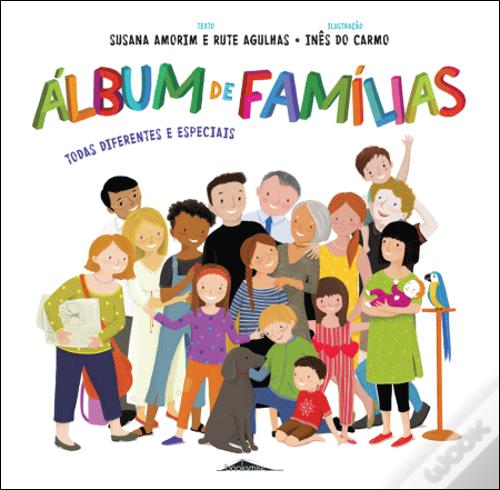 MATERNAL 2-A*(EO) (CG) Atividade: Massagem na mamãe ou quem cuida de mim- A proposta de hoje é muito gostosa e afetiva! A massagem pode ser na mamãe ou quem cuida da criança.Coloque a criança sentada e faça uma massagem nos seus pezinhos com creme. Em seguida troque os papéis, a mamãe ou quem cuida da criança senta e a criança fará a massagem com creminho nos pés dela.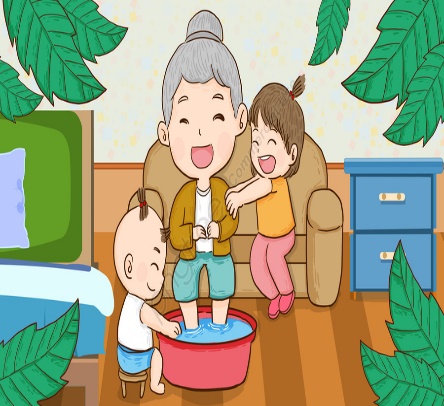 MATERNAL 2-A(EF) (EO) História mágica: Se as coisas fossem mães, contada através de vídeo pela professora Giseli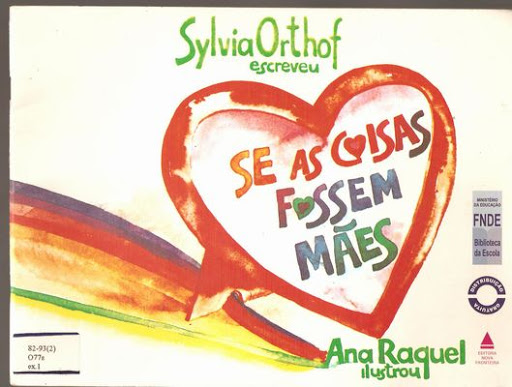  Em seguida as crianças farão o registro da história, desenhando algum objeto que represente a mamãe!MATERNAL 2-A*(CG) (TS) Aula pelo App Zoom para os alunos.- Música de boa tarde-Confecção de uma lembrança com pintura a dedo para a mamãe ou quem cuida da criança durante a aula.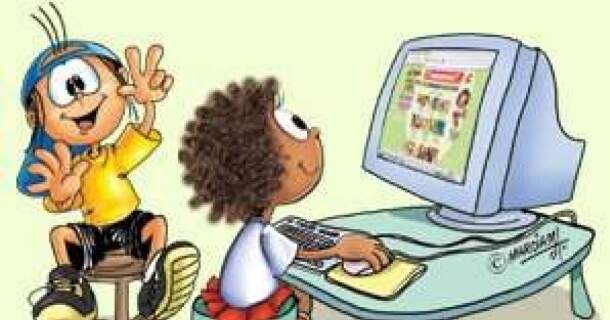 MATERNAL 2-A*(EO) Atividade: Chá com a família!- Na apostila do mês de maio há um saquinho de chá para a mamãe ou quem cuida da criança para acompanhar a atividade do dia, que é um chazinho entre família. Prepare um momento com a criança onde a família poderá conversar, comer um bolinho, uma bolachinha ou algo que a família e a criança gostem, e aprecie o chazinho sem moderação! O afeto entre criança e família é essencial para o seu desenvolvimento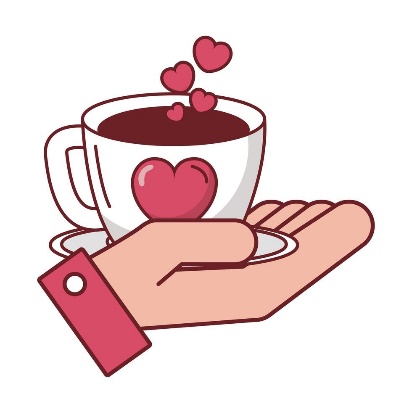 